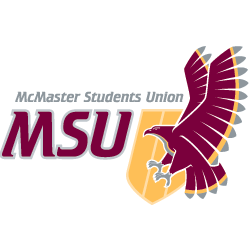 JOB DESCRIPTIONVolunteerPosition Title:Emergency First Response Team (EFRT) – Standard First Aid InstructorTerm of Office:CasualSupervisor:EFRT DirectorRemuneration:Refer to OPERATING POLICY 2.2 – EMPLOYMENT WAGES (APPENDIX A)Hours of Work:Variable General Scope of DutiesThe EFRT Standard First Aid Instructor is responsible for instructing, evaluating, and certifying participants in various Red Cross safety courses, consistent with current Red Cross guidelines.Major Duties and ResponsibilitiesMajor Duties and ResponsibilitiesMajor Duties and ResponsibilitiesCategoryPercentSpecificsResponsibilities                                      100%Instruct, evaluate, and certify participants in EFRT-run courses, consistent with current Red Cross guidelinesKnowledge, Skills and AbilitiesOrganizational and time management skills are an assetAbility to work effectively as an individual and within a teamLeadership and supervisory skills are an assetWritten and verbal communication skills requiredCommitment and dedicationWorking ConditionsMost duties are performed while in a classroomTraining and ExperiencePrevious experience with EFRT is preferredStandard First Aid and CPR instructor training is requiredPrevious leadership experience is an assetEquipmentKnowledge of EFRT equipment